SEMAINE DU 13 AVRIL AU  17 AVRIL (PS2)A partir de l’album « La petite poule rousse de Byron BaronRelire l’album à votre enfantL’ORALIl n’est pas nécessaire d’imprimer ces images, l’activité peut se faire par le biais d’un écran.Dans le document Annexe, vous trouverez les images suivantes : une poule (Poule Rousse), un canard (le canard de l’histoire), un chat (le chat de l’histoire), un cochon (le cochon de l’histoire), les poussins de l’histoire, des poussins, picorer, des graines, planter.Montrer les images aux enfants, une par une. Les enfants doivent décrire chaque image, nommer les personnages, décrire les animaux ( poils/plumes, nombre de pattes, ailes/ sans ailes, queue, bec, oreilles/sans oreilles, crête, …), expliquer le mot picorer. N’hésitez pas à apporter le vocabulaire qui leur manque.LANGAGE ECRIT - CompréhensionPour travailler la compréhension de l’album, et pour une meilleure imprégnation, nous allons travailler sur les passages étape par étape. Cette semaine, les passages 1 et 2, jusqu’à la page où la petite poule rousse trouve des graines.Ne faîtes pas tout en une seule fois, mais un peu chaque jour. Relire les deux passages, demander aux enfants de redire ces deux passages à l’aide des figurines qu’ils auront décoré et que vous aurez découpé pour eux (pour une meilleur manipulation, collez-les sur du papier rigide).(figurine document 1)LANGAGE ECRIT - GRAPHISMECes exercices peuvent être reproduits sur feuille à la mainLE ROND (document 2)LA LIGNE VERTICALE (document 3)LECTURECes exercices peuvent être faits sur une feuille à la mainIdentifier 2 mots CANARD et COCHON. Ces 2 mots commencent par la même lettre mais se terminent par une lettre différente en fin de motBien suivre chaque lettre avec le doigt, les nommerInsister sur la 1ère lettre et la dernière de chaque motDécouper les lettres des mots et les placer sur le mot écrit et placer la 2è série dans les cases vides en dessous(document 4)EXPLORER LE MONDE DU VIVANT, DES OBJETS et DE LA MATIERELE VIVANTAUTOUR DES ANIMAUX A PLUMESAutour de la poule : on apprend les différentes caractéristiques de la poule.- caractéristiques physiques : plumes, nombre de pattes, bec, crête, ailes, queue.- ce qu’elle mange : graines, ver de terre.- où elle vit : la ferme, le poulailler.- ses petits : elle pond des œufs qui donnent des poussins.Pareil avec le canard.Vous trouverez des fiches descriptives en document 5AUTOUR DES ANIMAUX A POILSAutour de la chèvre : on apprend les différentes caractéristiques de la chèvre.- caractéristiques physiques : poils, nombre de pattes, queue, des cornes...- ce qu’elle mange : herbe (herbivore).- où elle vit : montagnes, prairie, chèvrerie.- ses petits : elle donne naissance à des chevreaux, elle allaite.Autour du chat : faire le même travail avec le chatVous trouverez des fiches descriptives en (document 6)Pour cet exercice, au fur et à mesure de vos lectures, il faut arriver à concevoir un tableau sur les animaux à plumes et les animaux à poils (document 7)LES OBJETSA partir de vieux magazines, journaux ou catalogue, tracer des bandes de 8 à 10 cm de long sur 1,5 cm de large pour que les enfants puissent découper Ces bandes serviront par la suite à représenter la queue du coq en PRODUCTIONS PLASTIQUES. Demander à l’enfant d’en découper pleins que vous collerez debout sur une autre feuille. Réserver 6 bandes pour la queue du coqLA MATIEREhttp://gribouilleetcompagnie.over-blog.com/article-des-poules-des-coqs-des-vaches-103933525.html si vous n’avez pas encore faitou modelage du CHAT ORANGE ASSIS (site tête à modeler)CONSTRUIRE LES PREMIERS OUTILS POUR STRUCTURER SA PENSEEORGANISER ET STRUCTURER LES QUANTITESTravailler autour de la quantité 2. Cette semaine, on insistera sur le rajout d’un 2è élément à un élément déjà existant pour obtenir 2(document 8)PRODUCTIONS PLASTIQUES ET VISUELLESAutour des personnages de l’album « LA PETITE POULE ROUSSE » (document 1)Autour du COQ (document 9)Pour effectuer la queue du coq, sur une feuille de journal, magazine ou catalogue, tracer des bandes de 8 à 10 cm de long sur 1,5 cm de large pour que les enfants puissent découperCOMPTINES/CHANTSL'alphabet en Français | La chanson de l'alphabet(voir sur yootube)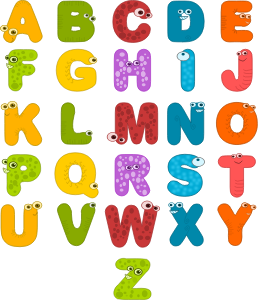 